KATARAKTProf. Dr. Ö. Ömür Uçakhan-GündüzLens Anatomisi:Kristalin lens bikonveks, avasküler, saydamsapıdadır.Kapsül, korteks, nukleus kısımlarından oluşur.Lens epiteli (ön ve ekvatoriyal) lens kapsülünü salgılar (basallamina)Lens siliyer cisme zonula lifleriyle tutunur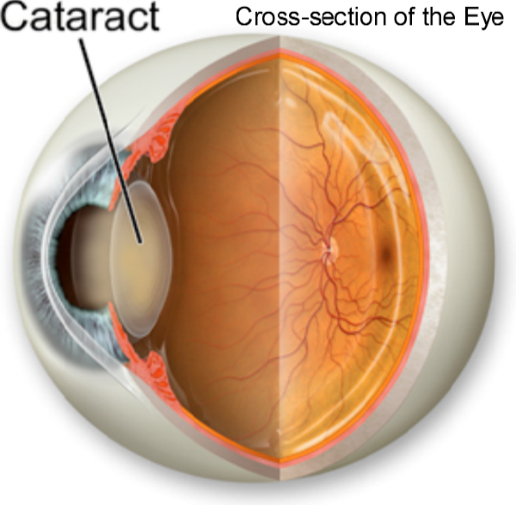 Ekvatoriyal lens epitel hücreleri mitozla çoğalır, yeni oluşan epitel hücreleri uzar ve organellerini kaybederek lens liflerini oluşturur (hayat boyu)Lens sürekli olarak ön-arka ve ekvatoriyal olarak büyür Saydamlığını düzenli lens lifi dizilimi, protein, glukoz metabolizması ve eletrolit dengesi ile korurKatarakt:Lens yapısında (kapsül dahil) herhangi bir doğumsal veya akkizopasifikasyona, görmeyi etkilesin ya da etkilemesin “katarakt” adı verilir.Genellikle zaman içinde, yavaş yavaş ağrısız bir görme azalması/kaybı yapar.Katarakt Sınıflaması:MorfolojikOlgunluk / maturiteEtioloji /YaşMorfolojik Sınıflama:NükleerKortikalSubkapsüler (ön / arka)Polar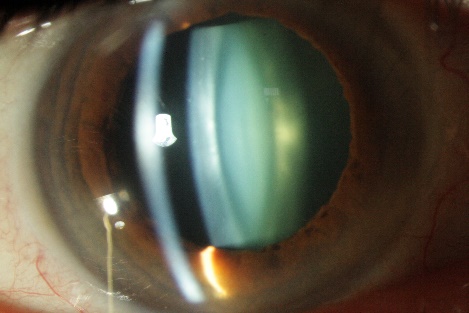 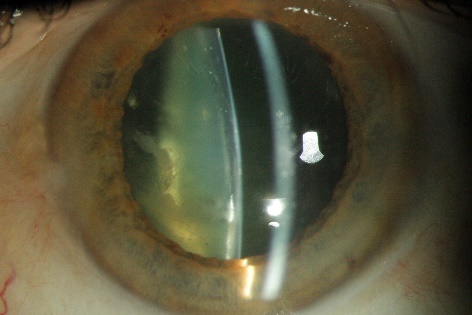 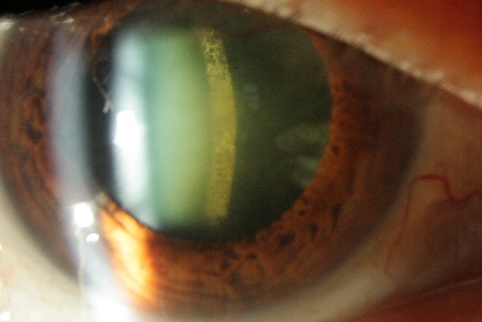 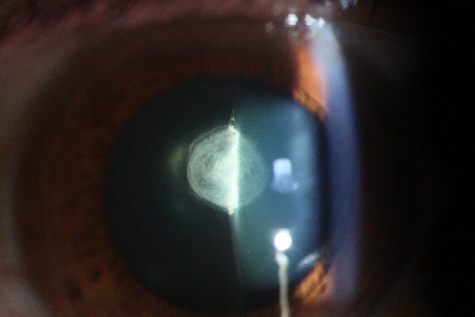 Olgunluğa göre sınıflama:İmmatürMatürEntümesan (immatür veya matür)(ön kamara dar / pupiller blok glokomu gelişebilir)Hipermatür (matür + su sızıntısı ile kırışık kapsül)Morgagnian (korteks likefikasyonu)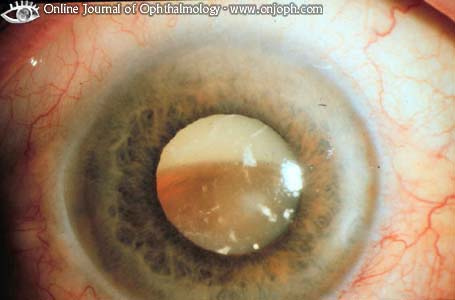 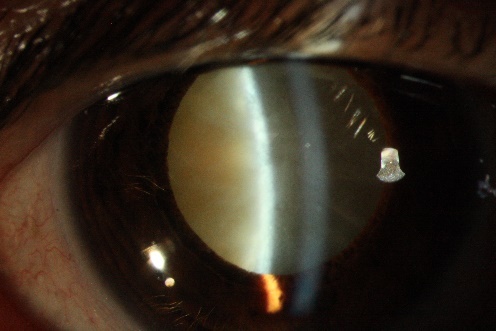 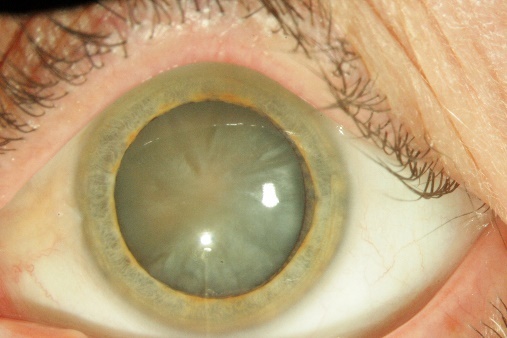 Etiolojik/Yaşa Bağlı Sınıflama:Konjenital / infantil (doğumda var / 1. ay) (1/2000)Gelişimsel / juvenilSenil (25% nükleer / kortikal / arka subkapsüler)Patolojik (Galaktozemi / diabet / hipokalsemi / toksik) (metabolik)Travmatik (kontüzyon / penetran / radyasyon / kimyasal / elektrik)Komplike (üveit / glokom)Sekonder (post-PEKKE/fako)(tedavisi YAG laserkapsülotomi ile optik aksın açılmasıdır)Katarakt Ameliyatı:Lens ekstraksiyonu (LE) + Göziçi Lensi (GİL) yerleştirilmesiEntrakapsüler (kapsül dahil – krio) LE Ekstrakapsüler LE (EKKE) Planlı EKKE (PEKKE) Fakoemülsifikasyon (ultrason) Katarakt Ameliyatı-Sonrası Afaki Rehabilitasyonu:Gözlük (+11 D anizokoni / anizometropi / aberrasyonlar)Tek taraflı afak olgularda anizokoni nedeniyle gözlük camı tashihi diplopiye neden olur. Bu nedenle bu olgularda gözlük tashihi yapılamaz Kontakt lens (yumuşak veya sert)Kontakt lensler kornea planında düzeltme yaptıklarından makülada fazla görüntü büyüklüğü farkı yaratmazlar, unilateral afakide dahi kullanılabilirlerGöz-içi lensi (uygulanmış katarakt ameliyatının tipine göre değişik GIL seçenekleri vardır)Ön kamara açı destekli (entrakapsüler LE ile)Siliersulkus destekli (PMMA, ekstrakapsüler LE ile)Kapsül-içi (katlanır akrilik/silikon vs)Monofokal / Torik / MultifokalTek parça / üç parçaSkleral-fiksasyonÖn kamara iris fiksasyonlu IOL